Syksyn 2016 ohjelmaHyvä JäsenTervetuloa takaisin Aurinkorannikolle ja aloittamaan Kalevan syyskauden toimintaa. Samalla tuette tietysti Espanjan taloutta, joka on hyötynyt kaikkien aikojen turistiennätyksestä, valitettavasti osin sotien ja poliittisten myllerrysten vainoamien maitten kustannuksella. Meidän kannaltamme on tietysti mukavaa, että Espanjaa pidetään niin turvallisena maana, että tänne uskaltaa tulla. Ehkäpä syksyn mittaan nähdään vielä sekin ihme, että Espanja saa hallituksen ilman uusia vaaleja. Kalevan ohjelman runko säilyy ennallaan – konsertteja, baletteja, taide ja tapas -tilaisuuksia, matkoja ja retkiä. Kulinaarisia kokemuksia on ainakin yksi, enemmänkin jos jäsenistöltä tulee toivomuksia ja hyviä ehdotuksia siitä, missä ja minkä alueen herkkuja nautitaan. Nettisivut ja FacebookVt. tiedottajamme, hallituksen jäsen Yrjö Risunen on päivittänyt nettisivut. Nyt niiltä pitäisi taas löytyä paitsi tiedot tulevista tapahtumista myös tarvittavat painikkeet tapahtumiin ilmoittautumiseksi. Poikkeuksena ovat taide ja tapas, johon ilmoittaudutaan suoraan vastuuhenkilö Yrjölle, ja syyskauden avajaiset, johon ilmoittaudutaan suoraan Hannulle. Koska nettisivujen hoito on nyt uuden henkilön vastuulla, niillä saattaa olla vielä jotain puutteita tai jäsenillä voi olla muuten kehittämisehdotuksia. Niistä voi näppärimmän ilmoittaa ”ota yhteyttä” painikkeen takaa löytyvällä lomakkeella. Kaleva löytyy myös Facebookista. PäivystyksetPäivystykset jatkuvat syksyllä totuttuun tapaan keskiviikkoisin klo 14-16 Hemingwayn kirjakaupassa C/Maestra Concepcíon Guidet 6, Los Boliches. Joku hallituksen jäsen on paikalla ottamassa vastaan ilmoittautumisia niin tilaisuuksiin kuin Kalevan jäseneksikin sekä kertomassa vuoden ohjelmasta. Syksyn ensimmäinen päivystys on 28.09. JäsenmaksutJäsensihteerimme keväällä lähettämä ystävällinen muistutus jäsenmaksun maksamisesta tuotti hyvän tuloksen, mutta vieläkin 41 jäsenen jäsenmaksu on unohtunut. Jos olet tässä joukossa, ethän pahastu, jos saat lähiaikoina Raijalta uuden muistutuksen. Sääntöjen mukaan kuluvan vuoden jäsenmaksu tulisi maksaa helmikuun loppuun mennessä. Vuoden 2016 jäsenmaksu on € 25. Ainaisjäsenen maksu on € 200. Kalevan hallitus 2017Yksi marraskuun loppupuolella pidettävän syksyn yleiskokouksen tärkeimmistä tehtävistä on valita Kalevan seuraavan vuoden hallitus. Auli Meloni ja Veikko Virta, jotka ovat hyvin ansiokkaasti toimineet Kalevan sihteerinä ja tiedottajana, ovat ilmoittaneet etteivät terveydellisistä syistä enää halua jatkaa hallituksessa. Yrjö Risunen puolestaan joutuukin jäämään suurimmaksi osaksi vuotta Ruotsiin ja jättää sen vuoksi paikkansa täytettäväksi. Ja tietysti kaikkien nykyisten hallituksen jäsenten tilalle voidaan valita uusi, jos jäsenistö niin haluaa. Nykyinen hallitus toivoo, että jäsenistöstä löytyy halukkaita kandidaatteja. Taide ja tapasTo 06.10. FT Liisa Väisänen: Espanjalainen ItaliaRavintola Komppis, Av. Nuestro Padre Jesús Cautivo 10, los Boliches 42, Fuengirola, klo 16 (Huom. uusi paikka). Ilmoittautumiset viimeistään 04.10. Yrjä Risuselle, risunenyrja@icloud.com. Vanhaan tapaan maksu maksetaan paikan päällä ja sisältää tapaksen ja viinilasillisen. Huomaa uusi paikka. Komppiksessa kaikilla pitäisi olla suora näkymä puhujaan ilman häiritseviä pylväitä. Liisa Väisänen, pidetty matkaopas ja hyvä Italian tuntija valottaa Espanjan ja Italian historian yhtymäkohtia. Espanjalla, erityisesti Aragoniallahan oli suuria osia Italiaa hallussaan aikana, jolloin maitten rajat eivät määräytyneet asukkaiden etnisen taustan tai puhuman kielen vaan hallitsijoiden naimakauppojen ja sotien perusteella. Ensi keväänä Kaleva lähtee Sisilian matkalla tutustumaan tähän kulttuuriperintöön juuri Liisa Väisäsen opastuksella. Hallitus uskoo, että tämä taide ja tapas auttaa jo ilmoittautuneita saamaan paremman kuvan siitä, mitä on odotettavissa, ja tuo veden niiden kielelle, jotka eivät ole vielä ilmoittautuneet. 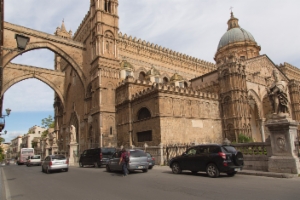 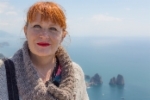 *******Hallitus on etsimässä sopivia aiheita syksyn kahdeksi muuksi taide ja tapas -tapahtumaksi. Toisen aiheena voisi olla Miguel Cervantes, jonka kuolemasta tulee tänä vuonna kuluneeksi 400 vuotta. Hallitus toivoo jäseniltä ehdotuksia. Erityisen iloisia olisimme jäsenten omista esityksistä. MusiikkitarjontaValitettavasti Teatro Cervantesilla on jonkin verran taloudellisia vaikeuksia, joten erityisesti korkealuokkaisten oopperavierailujen osalta tarjonta on niukkaa. Baletteja sen sijaan on tarjolla useampikin. 30.11 on Venäjän kansallisbaletin Prinsessa Ruusunen, mutta 24.11. on Filharmonisen orkesterin konsertti, jonka ohjelmistossa on aina suositut Prokofjev ja Mozart. Hallitus ottaisikin mielellään vastaan palautetta: kumpi otetaan vai otetaanko molemmat. Sama valinnan vaikeus koskee jouluaikaa. 19.12 on baletti Pähkinänsärkijä ja 20.12. Joutsenlampi. Kaleva on käynyt molemmissa aika hiljattain. Löytyykö kiinnostusta ja riittävästi täällä joulua viettäviä? Huom. konserttien viikonpäivä muuttuu. Se on normaalisti torstai.Málagan flharmoninen orkesteri, Teatro Cervantes to 13.10. klo 20 (huom. päivä)Max Reger: Fantasia ja fuuga nmimeltä B-A-C-H, op. 81Hector Berlioz: Fantastinen sinfonia op. 14: ”Episodi erään taiteilijan elämästä”Max Reger on saksalainen säveltäjä, joka ei ehkä ole kaikille suomalaisille musiikin ystävillekään tuttu. Hänen tässä konsertissa kuultava teoksensa on alun perin sävelletty uruille, mutta esitetään nyt pianolle sovitettuna. Tämä on yksi hänen tunnetuimmista teoksistaan.Orkestroinnin on tehnyt tämäniltaisen konsertin johtaja, yhdysvaltalainen Ira Levin.Vain muutamia vuosia Beethovenin kuoleman jälkeen nuori ranskalainen Hector Berlioz esitteli maailmalle Fantastisen Sinfonian, pysäyttävän omaperäisen, omaelämäkerrallisen ja omapäisen orkesterijärkäleen. Se on ohjelmallinen sinfonia täynnä dramatiikkaa, myrskyä, viehkeyttä, hulluutta ja pakkomiellettä. Teoksen alaotsikko on Episodi taiteilijan elämästä viidessä osassa.Berlioz sävelsi tämän teoksen ilmeisesti osaksi tehdäkseen vaikutuksen irlantilaiseen näyttelijättäreen, johon oli ihastunut. Tällaista ohjelmallista musiikkia oli sävelletty aikaisemminkin, mutta Fantastinen sinfonia nivoi ohjelman musiikkiin kiinteämmin kuin vielä koskaan oli oopperan ja näyttämömusiikin ulkopuolella tehty. Fantastinen sinfonia on historiallisesti hyvin merkittävä sävellys ja eräs eurooppalaisen romantiikan keskeisistä teoksista kaikilla taiteenaloilla mitattuna.Konserttimatkan hinta jäsenille 30€ ja muille 40 sisältää edestakaisen bussikuljetuksen. Ilmoittautumiset ja maksu 5.10. mennessä. Lisätietoja bussikuljetuksesta ja maksusta ym nettisivuiltamme www.kulttuuriyhdistys-kaleva.info tai käy päivystyksessä kirjakauppa Hemingwayssa keskiviikkoisin klo 14-16. Baletti Bajadeeri, Teatro Cervantes Ma 24.10.16 klo 20.00Baletin esittää Sergei Radchenkon Venäjän kansallisbaletti. Yksi klassisen baletin helmistä, ihana unikuva, täynnä itämaista (Intia) mystiikkaa, sanovat varmaankin kaikki, jotka ovat tämän baletin nähneet. Tämän iltainen baletti pohjautuu alkuperäiseen koreografiaan, jonka on luonut Marius Petipa, ”klassisen baletin isä,” venäläinen balettitanssija, koreografi ja baletinopettaja. Musiikin on säveltänyt itävaltalainen balettimusiikin säveltäjä Ludwig Minkus ja sen on ohjannut entisen Bolshoi-baletin legendaarinen balettitanssija Sergei Radchenko.Kyseessä on dramaattinen rakkaustarina temppelitanssijattaresta, jonka rakastama mies hylkää hänet toisen naisen takia. Tarinassa on toki monia yllätyksellisiä käänteitä. Yksi kuuluisimmista kohtauksista on ”Varjojen valtakunta”, jota usein esitetään yksinäänkin. Tämän baletin ensi-ilta oli Pietarissa vuonna 1887. Baletti on aika ajoin myös Suomen Kansallisoopperan ohjelmistossa, viimeksi tämän vuoden tammikuussa.Balettimatkan hinta Kalevan jäsenille € 55, muille € 65 sisältää edestakaisen bussikuljetuksen. Ilmoittautumiset ja maksu 12.10.16 mennessä. Lisätietoja bussikuljetuksesta ja maksusta ym. nettisivuiltamme www.kulttuuriyhdistys-kaleva.info tai käy päivystyksessä kirjakauppa Hemingwayssa keskiviikkoisin klo 14-16.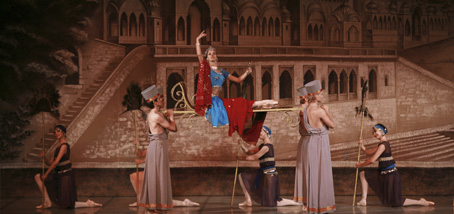 Suomi 100 vuotta Espanjan Aurinkorannikolla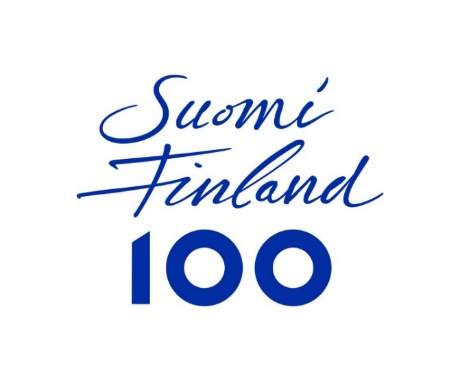 Aurinkorannikon Neuvottelukunta esitti Suomi 100 vuotta Espanjan Aurinkorannikolla nimellä kulkevan tapahtumapaketin ottamista juhlavuoden viralliseen ohjelmaan. Valtioneuvoston kanslia hyväksyi hakemuksen 18.5.2016. Hyväksymisen myötä meillä on oikeus käyttää kaikessa tapahtumapakettiin liittyvässä tiedottamisessa juhlavuoden virallista logoa. Liitteenä on juhlavuoden tapahtumakalenteri. Siinä on kaikki ne tapahtumat, jotka ovat pitemmällä kuin ilmaan heitettyinä ideoina, joskaan kaikkien toteutuminen ei ole vielä varmaa. Keltaisella korostetut tapahtumat ovat jo varmistettuja. Kalenteri tulee myös Kalevan nettisivuille. Siellä siihen liitetään linkit eri tapahtumien järjestäjien nettisivuille, joilla tapahtumasta on tarkempaa tietoa. Nettisivuillamme oleva kalenteri on Aurinkorannikon Neuvottelukunnan virallinen Suomi 100 -sivusto. Kunkin hetkistä tilannetta vastaavaksi päivitettynä kalenteri tulee jokaiseen jäsenkirjeeseen aina vuoden 2017 itsenäisyyspäivään asti. Sitten toukokuun, jolloin kalenteri ensimmäisen kerran lähetettiin jäsenille, on tapahtunut seuraavaa:Laulumiesten konsertti: Málagan katedraali on ilmoittanut, että Laulumiehet ovat tervetulleita konsertoimaan katedraalissa. Katedraali pystyy kuitenkin ilmoittamaan käytettävissä olevat päivät vasta vuoden 2017 alkupuolella. Fuengirolan kaupunkikin on alustavasti ilmoittanut olevansa kiinnostunut toisen konsertin järjestämisestä Palacio de la Pazissa.Nuorten pianoakatemian kolme konserttia Bil-bilissä, Málagan lasimuseossa sekä Fuengirolassa: Niklas Pokki, pianoakatemian johtaja on vahvistanut, että neljä pianoakatemian nuorta virtuoosia tulee tänne konsertoimaan koulujen hiihtoloman aikana helmikuussa. Málagan lasimuseo on jo toivottanut heidät tervetulleiksi. Bil-bilin voi varata vasta pari kuukautta ennen konserttia. Fuengirola on alustavasti ilmoittanut olevansa kiinnostunut konsertista. Suomalainen filmifestivaali: Suomen elokuvasäätiö on luvannut tukea hanketta ja lähettää Valladolidin filmifestivaaleilla esitettyjä suomalaisia klassikoita. Niissä on jo valmiiksi espanjan kielinen tekstitys, joissakin dubbauskin. Fuengirola pyrkii saamaan joko elokuvateatteri Alfin tai Miramarin festivaalin esityspaikaksi. Yhteistyö Fuengirolan kaupungin kanssa: Aurinkorannikon neuvottelukunnan asettaman Suomen itsenäisyyden juhlavuoden valmistelutoimikunnan edustajat tapasivat kaupunginhallituksen kulttuuriasioista vastaavan jäsenen Rodrigo Romeron toukokuussa. Kaupunginjohtaja Ana Mula haluaisi tehdä vuodesta 2017 Suomen ja Fuengirolan ystävyyden vuoden. Kaupunki suhtautuu sen vuoksi erittäin myönteisesti moniin ehdotettuihin hankkeisiin. Osa ehdotuksista on tullut Fuengirolan puolelta. Valmistelutoimikunta pyrkii vahvistamaan yhteistyönä toteutettavat tapahtumat lokakuun alkupuolella. Aragonialaisten Sisilia14.03.20.03.2017Ensi kevään matka suuntautuu jäsenten ehdottamaan kohteeseen eli Sisiliaan. Koska Sisilia kuului satojen vuosien ajan Aragonialle, matka toteuttaa yhtä Kalevan perustavoitetta eli tutustuttaa jäseniä Espanjan kulttuuriin.Oppaana on runsaasti kiitelty, erittäin hyvä Italian tuntija FT Liisa Väisänen. Hän tulee syksyllä Kalevan vieraaksi taide ja tapas -tapahtumaan kertomaan Espanjan ja Italian historian yhteyksistä. Matkat hinnat ovat toistaiseksi viitteellisiä, koska erityisesti Vuelingin lentojen mutta myös hotellien hinnat elävät. Matkan kuvaus tulee tämän jäsentiedotteen kanssa samaan aikaan mutta erillisenä dokumenttina. Ajankohta 		14.3.2017 - 20.3.2017Matkan kesto 		6 yötä, tiistai - maanantaiRyhmän koko 		minimi 25 henkilöäLentoaikataulu 	14.3.17 Malaga - Barcelona 09:30 – 11:00 VY211414.3.17 Barcelona - Catania 12:15 – 14:15 VY653420.3.17 Palermo - Barcelona 15:25 – 17:15 VY660120.3.17 Barcelona - Malaga 18:55 – 20:25 VY2119VY = VuelingHotelli 		Hotelli Excelsior Catania 14.- 18.3.2017, www.excelsiorcatania.comHotelli Politeama Palace 18.-20.3.2017, www.hotelpoliteama.itMatkan hinta		Jäsenet €1500 eur/hlö/2h huoneessa vieraat € 1560, 1hh lisämaksu € 200. Mikäli matkustajamäärä jää alle 25, matkan hintaa tarkistetaan.Hintaan sisältyy  Vuelingin lennot Malaga - Barcelona - Catania/Palermo - Barcelona – Malaga, sisältäen         1 laukku á 23 kg ruumassa ja 10 kg käsimatkatavaraa/henkilö majoitus 4 yötä Catania, 2 yötä Palermo  kaupunkivero 4 x 1,50 eur Cataniassa, 2 x 2 eur Palermossa lentokenttäkuljetus Cataniassa opastettu kävelykierros Cataniassa, sisäänpääsy Ursinon linnaan Kokopäiväretki Taorminaan Kokopäiväretki Messinaan bussikuljetus Cataniasta Palermoon, matkalla vierailu Villa del Palermon kävely- ja kaupunkikierros, sisäänpääsyt katedraaliin,Palazzo Abatellis maakuntamuseoon ja kapusiinien katakombeihin Retki Monrealeen päätyen Palermon lentokentälle Sisäänpääsyt Monrealen katedraaliin ja luostarinpihalle kuulokkeet Palermon kaupunkikierroksella ja Monrealessa matkaohjelman mukaiset ateriat (6 aamiaista, 5 lounasta ja 1 illallinen ruokajuomineen) suomenkielinen opaspalvelu, Liisa Väisänen lentokenttämaksut, paikalliset verot ja arvonlisäveroLisämaksusta  Matkavakuutus, suosittelemme varmistamaan, että vakuutus sisältääriittävän peruutusturvan muut ateriat kuin ohjelmassa mainittuVastuullinen matkanjärjestäjäOK-MATKAT/Nordic Ferry Center OyPieni Roobertinkatu 13 BFI-00130 Helsinki, FinlandMaksuehdot• Varausmaksu € 400/henkilö suoritetaan 1.11.2016. Lentovarauksesta tulee maksaa 30% viikon sisällä varauksesta• Loppumaksu suoritetaan 29.1.2017Peruutusehdotkoko ryhmän peruutus tai ryhmän sisällä tapahtuvat yksittäiset peruutukset: 30.10.2016 asti maapalvelut veloituksetta. Jos lentovaraus on tehty, lennon ennakkomaksu 30% veloitetaan peruutuskuluina.ryhmän sisällä tapahtuvat yksittäiset peruutukset: 1.11.2016 – viimeistään 22.12.2016 -> veloitetaan peruutuskuluina ennakkomaksu € 400/henkilö.ryhmän sisällä tapahtuvat yksittäiset peruutukset: 23.12.2016 – viimeistään 28.1.2017-> veloitetaan peruutuskuluina 50% matkan hinnasta/henkilö.ryhmän sisällä tapahtuvat yksittäiset peruutukset: 29.1.2017 – viimeistään 12.2.2017 -> veloitetaan peruutuskuluina 80% matkan hinnasta/henkilö.ryhmän sisällä tapahtuvat yksittäiset peruutukset: 13.2.2017 tai sen jälkeen -> veloitetaan koko matkan hinta/henkilöMatkan ohjelma on erillisenä liitteenä.Ennakkomaksu  € 400 (ja mahdollinen 30% lentolipun hinnasta, mikäli lennot varataan jo tässä vaiheessa) Kalevan tilille 20.10.2016 mennessä. Ilmoittautuminen netissä. 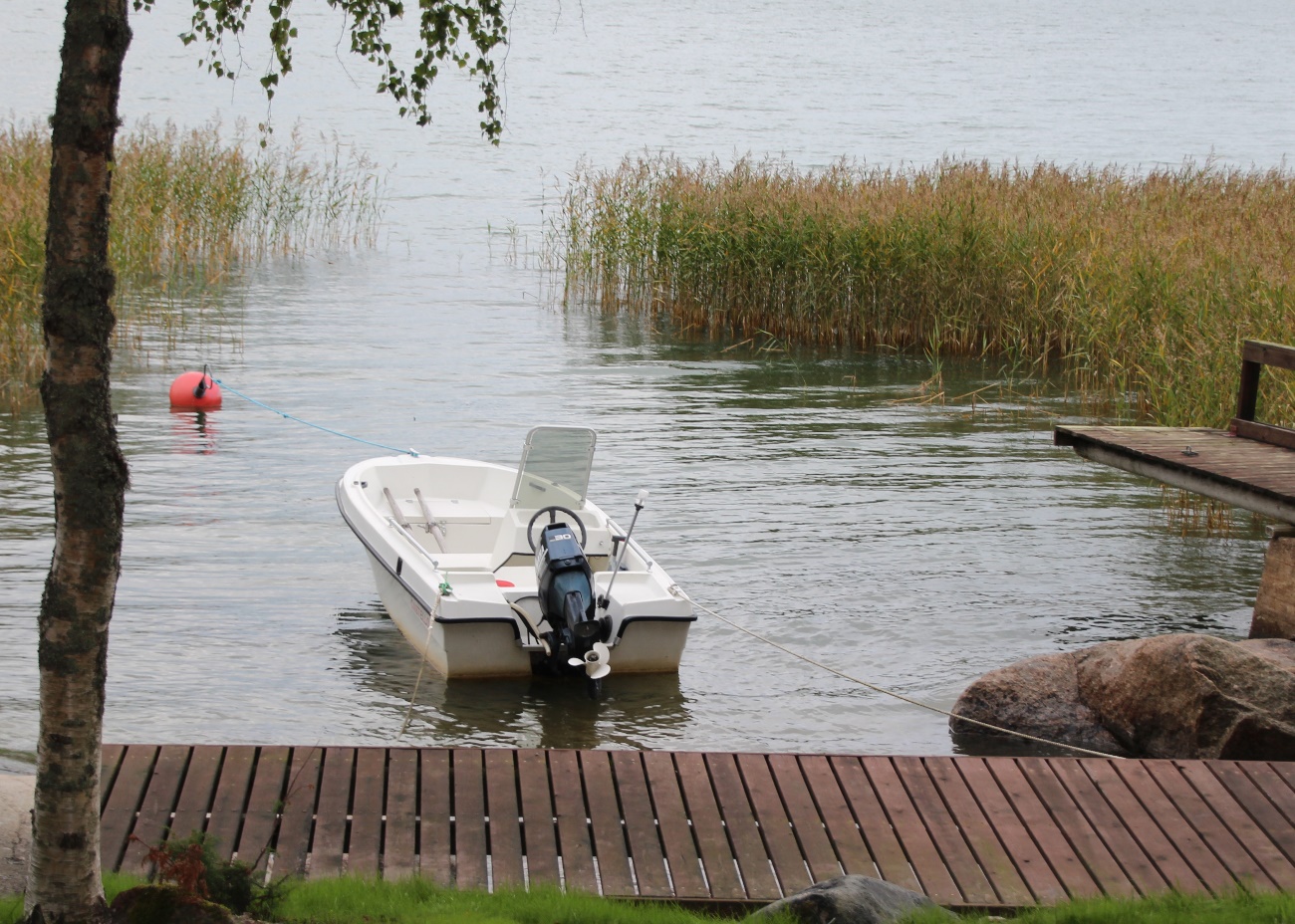 Hyvää syksyä 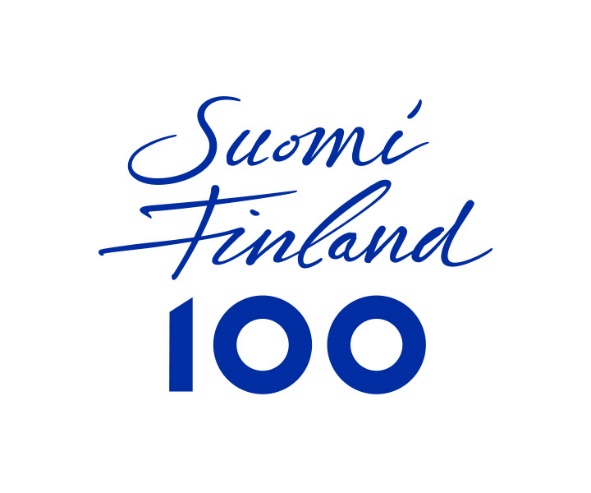 Suomi 100 vuotta Espanjan AurinkorannikollaIII xz…LokakuuTo 06.10.Taide ja tapas: FT Liisa Väisänen: Espanjalainen Italia, Ravintola Komppis, Av. Nuestro Padre Jesús Cautivo 10, los Boliches 42, Fuengirola, klo 16 (Huom. uusi paikka)€ 5To 13.10.Malagan filharmonisen orkesterin konsertti: Reger ja Berlioz. Teatro Cervantes klo 20 (Huom. päivä)€ 30/40Su 16.10.Syyskauden avajaiset ”Pool party”, klo 13€ 15Ma 24.10.Baletti: Bajadeeri. Serguey Rqdchenkon Venäjän kansallisbaletti, Teatro Cervantes klo 20€ 55/65Marraskuu03.-06.11Syksyn pitkä matka: Murcia, Cartagena ja Lorca (Täynnä)To 17.11Taide ja tapas: Mahdollisesti Miguel Cervantes, Ravintola Komppis, Av. Nuestro Padre Jesús Cautivo 10, los Boliches 42, Fuengirola, klo 16 (Huom. uusi paikka)€ 5To 24.11Malagan filharmonisen orkesterin konsertti: Prokofjev a Mozart. Teatro Cervantes klo 20€ 30/35Ke 30.11Teatro Cervantes: baletti Prinsessa Ruusunen€ ??.11.Yleiskokous Restaurante Nuriasol??, Avda de las Salinas 11, los Boliches 42, Fuengirola, klo 17€ JoulukuuTo ??.12Taide ja tapas: ?? Ravintola Komppis, Av. Nuestro Padre Jesús Cautivo 10, los Boliches 42, Fuengirola, klo 16 (Huom. uusi paikka) 42, Fuengirola, klo 165??.12.Kulinaarinen kokemus (Baskimaan keittiö) cum pikkujouluTo 15.12 OFM: Málagan Filharmonisen Orkesterin joulukonsertti (F. Schubert)€ 40/€ 50AvoinBaletti:Vaihtoehtoisesti 19.12 Pähkinänsärkijä tai 20.12. Joutsenlampi€ Itsenäisyyden juhlavuoden pääjuhla 06.12.: Kalevalla on päävastuu Aurinkorannikon neuvottelukunnan yhteisen juhlan järjestämisestä. Se on iso vastuu ja suuri työ. Hallitus toivoo jäseniltä niin ideoita juhlan ohjelmaksi kuin innostuneita jäseniä viemään asiaa eteenpäin.Juhlavuoden kalenterista näkyy, että Kalevalla on vastuu myös monista siinä olevista tapahtumista. Myös niitten toteuttamiseen kaivataan ideoita, innostusta ja apua. Ilmoittaudu hallitukselle. Vuosi 2017 on täällä yllättävän pian. Matkalle on jo ilmoittautunut melkein tarvittava määrä osanottajia (22). Vielä kolme tarvittaisiin kuitenkin lisää, jotta matka varmistuisi. Sinä, joka olet jo ilmoittautunut, koetapa houkutella mukaan sukulaisia, ystäviä, tuttavia ja kylän miehiä (miksei naisiakin). Liisa Väisäsen taide ja tapas toivottavasti vahvistaa ja herättää innostusta. Ilmoittautuminen ja etumaksu viimeistään 01.11.AikaTapahtuman nimiPaikka ToteuttajaOhjelmaKontakti/vastuuhenkilö28.01. Konsertti: Made in FinlandPalacio de la Paz, FuengirolaKivikasvotKunnianosoitus suomalaiselle kevyelle musiikilleIsmo Virtanen, Leinonat18.02.Konsertti: 100 vuotta suomalaista pianomusiikkiaPalacio de la PazNuorten pianoakatemia 100 vuotta suomalaista pianomusiikkia 19.02.Konsertti: 100 vuotta suomalaista pianomusiikkiaCastillo Bil-Bil Nuorten pianoakatemia100 vuotta suomalaista pianomusiikkiaHannu Vuori/Kaleva20.02.Konsertti: 100 vuotta suomalaista pianomusiikkiaMuseo de Vidrio, MálagaNuorten pianoakatemia100 vuotta suomalaista pianomusiikkiaHannu Vuori/Kaleva29.03.Konsertti: Laulu Suomen soiLas PalmerasAurinkorannikon kamarikuoroTuija Lohtander, Aurinkorannikon kamarikuoro??.??Näyttely: Suomalaisen taidelasin kultakausi Museo de Fuengirola? Fuengirola Edustava valikoima suomalaista taidelasiaHannu Vuori/Kaleva??.??Luento: Luentoja Suomen historiasta, kulttuurista, politiikasta, taloudesta …Sofia-Opisto?Sofia-Opisto Luentoja Suomen historiasta, kulttuurista, politiikasta, taloudesta …Minna Kantola/Sofia-opistoKansalaiskeskustelut Sofia-opisto Sofia-opisto Kaisa Väyrynen??.??Työpaja: Esim. suomalaista ruuanlaittoa tai käsitöitäSofia-Opisto?Sofia-OpistoEsim. suomalaista ruuanlaittoa tai käsitöitäMinna Kantola / Sofia-opisto??.??Elokuvaviikko: Suomalaisen elokuvan tähtihetkiäAlfi tai Miramar, FuengirolaFuengirola n. 20 Suomen Elokuvasäätiön valitsemaa filmiäRodrigo Romero / Hannu Vuori Fuengirola / Kaleva??.??Konsertti: Málagan katedraaliLaulu-MiehetSuomalaisten kuorolaulujen parhaimmistoa Hannu Vuori ??.??Konsertti:Palacio de la Paz, FuengirolaLaulu-MiehetSuomalaisten kuorolaulujen parhaimmistoaRodrigo Romero / Hannu Vuori Fuengirola / Kaleva??.04Feria Internacional de FuengirolaFeria de FuengirolaFuengirola / Nuriasol?Avajaispäivän teemana Suomi Fuengirola / Nuriasol?Yhteistyö: Universidad de los Mayores – Suomela, Kymppipaikka, Benalmádenan suomalaiset?Fuengirola ja Suomela, Kymppipaikka, Benalmádenan suomalaisetEsim. suomalaisyhteisöjen senioritanssijoitten vierailu05.12.Concierto: Puente entre Finlandia y Fuengirola Fuengirolan kaupungin orkesteriSuomalaiste ja espanjalaista musiikkia. Mahdollisesti suomalainen solistiRodrigo Romero, Fuengirola06.12.Itsenäisyyspäivän juhla Palacio de la Paz, FuengirolaKalevaKalevaÄänite (CD): Käyntikortti maailmalla(Äänitys Bil-Bilissä)Aurinkorannikon kamarikuoro Toivo Kärjen kuoromusiikkia huippusolistein Tuija Lohtander